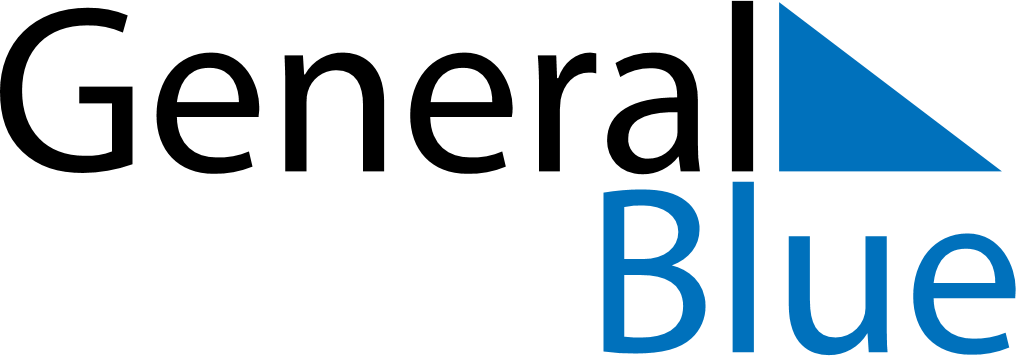 February 2024February 2024February 2024February 2024February 2024February 2024Asker, Viken, NorwayAsker, Viken, NorwayAsker, Viken, NorwayAsker, Viken, NorwayAsker, Viken, NorwayAsker, Viken, NorwaySunday Monday Tuesday Wednesday Thursday Friday Saturday 1 2 3 Sunrise: 8:33 AM Sunset: 4:30 PM Daylight: 7 hours and 56 minutes. Sunrise: 8:30 AM Sunset: 4:32 PM Daylight: 8 hours and 1 minute. Sunrise: 8:28 AM Sunset: 4:35 PM Daylight: 8 hours and 6 minutes. 4 5 6 7 8 9 10 Sunrise: 8:26 AM Sunset: 4:37 PM Daylight: 8 hours and 11 minutes. Sunrise: 8:23 AM Sunset: 4:40 PM Daylight: 8 hours and 16 minutes. Sunrise: 8:21 AM Sunset: 4:43 PM Daylight: 8 hours and 21 minutes. Sunrise: 8:18 AM Sunset: 4:45 PM Daylight: 8 hours and 27 minutes. Sunrise: 8:16 AM Sunset: 4:48 PM Daylight: 8 hours and 32 minutes. Sunrise: 8:13 AM Sunset: 4:51 PM Daylight: 8 hours and 37 minutes. Sunrise: 8:11 AM Sunset: 4:53 PM Daylight: 8 hours and 42 minutes. 11 12 13 14 15 16 17 Sunrise: 8:08 AM Sunset: 4:56 PM Daylight: 8 hours and 47 minutes. Sunrise: 8:06 AM Sunset: 4:58 PM Daylight: 8 hours and 52 minutes. Sunrise: 8:03 AM Sunset: 5:01 PM Daylight: 8 hours and 58 minutes. Sunrise: 8:00 AM Sunset: 5:04 PM Daylight: 9 hours and 3 minutes. Sunrise: 7:58 AM Sunset: 5:06 PM Daylight: 9 hours and 8 minutes. Sunrise: 7:55 AM Sunset: 5:09 PM Daylight: 9 hours and 13 minutes. Sunrise: 7:52 AM Sunset: 5:11 PM Daylight: 9 hours and 19 minutes. 18 19 20 21 22 23 24 Sunrise: 7:49 AM Sunset: 5:14 PM Daylight: 9 hours and 24 minutes. Sunrise: 7:47 AM Sunset: 5:17 PM Daylight: 9 hours and 29 minutes. Sunrise: 7:44 AM Sunset: 5:19 PM Daylight: 9 hours and 35 minutes. Sunrise: 7:41 AM Sunset: 5:22 PM Daylight: 9 hours and 40 minutes. Sunrise: 7:38 AM Sunset: 5:24 PM Daylight: 9 hours and 46 minutes. Sunrise: 7:36 AM Sunset: 5:27 PM Daylight: 9 hours and 51 minutes. Sunrise: 7:33 AM Sunset: 5:29 PM Daylight: 9 hours and 56 minutes. 25 26 27 28 29 Sunrise: 7:30 AM Sunset: 5:32 PM Daylight: 10 hours and 2 minutes. Sunrise: 7:27 AM Sunset: 5:35 PM Daylight: 10 hours and 7 minutes. Sunrise: 7:24 AM Sunset: 5:37 PM Daylight: 10 hours and 12 minutes. Sunrise: 7:21 AM Sunset: 5:40 PM Daylight: 10 hours and 18 minutes. Sunrise: 7:18 AM Sunset: 5:42 PM Daylight: 10 hours and 23 minutes. 